July 1, 2022Dear Applicant:Thank you for your interest in the preservation and interpretation of Kentucky African American heritage sites. The Kentucky African American Heritage Commission (KAAHC) was established by Governor Paul Patton in 1995 for the purpose of preserving and interpreting important Kentucky African American heritage sites. At the time of its origination, the KAAHC was only the second state supported African American Heritage Commission in the nation.Since its establishment of a brick-and-mortar preservation grant fund, the Commission has funded more than 100 African American heritage sites throughout Kentucky. In keeping with our mission to preserve important elements of Kentucky African American history and heritage, all those who apply must agree to meet the following funding criteria:	Be an established 501c3 non-profit organization;Submit, with the application, a copy of your 501c3 Award Letter; Submit, with the application, a completed W-9; Acknowledge and agree to submit timely project progress reports;  Complete funded projects within the grant time frame (September 1 – June 1);For approved and completed projects, acknowledge the financial support of theKentucky African American Heritage Commission and the Kentucky Heritage Council/State Historic Preservation Office; Download and submit a completed application online at https://heritage.ky.gov/aa-na/Pages/aa-commission.aspx ;or Forward the completed application to the attention of the Kentucky African American Heritage Commission Budget Committee, c/o Kentucky  Heritage Council, 410 High Street, Frankfort, KY 40601; orBy the grant deadline, email a completed application to the attention of commission coordinator Tressa.Brown@ky.gov. Questions or concerns regarding your grant application can be addressed to the attention of Tressa Brown at 502-892-3607. Once again, thank you for your interest in the preservation of Kentucky African American heritage sites. Sincerely,Alicestyne TurleyAlicestyne Turley, PhDChair, Budget CommitteeKentucky African American Heritage Commission 410 High StreetFrankfort, KY 40601c: 606-481-6931aturley3@att.net  cc 	Commissioner Richard Fowler, Budget Committee Member	Commissioner Lacy Rice, Budget Committee Member	Commissioner Mary Woolridge, Budget Committee Member	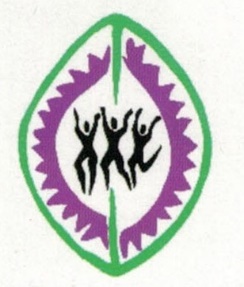 